LINEN RENTALRound Table Linen				85x85					$5.00 each8ft Table Linen				52x96					$8.00 each(Table linen comes in Black, White, or Ivory)Napkin Rental									$15.00 per 50 napkins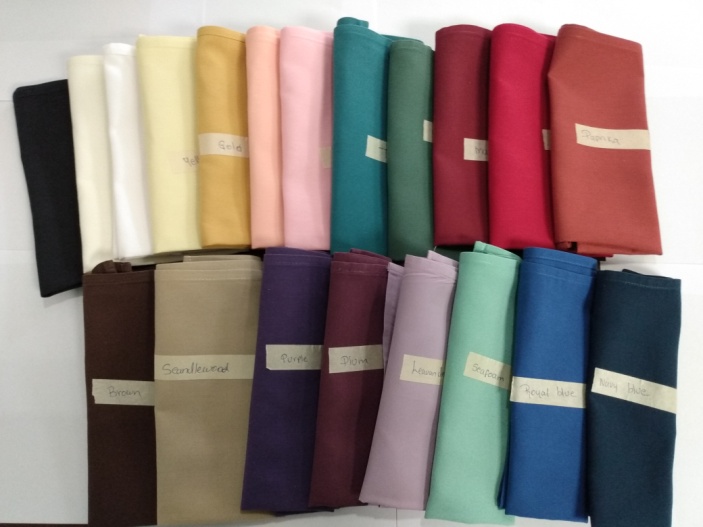 Napkin colors come in; White, Black, Ivory, yellow, gold, pink, peach, teal, green, maroon, red, paprika, brown, sandalwood, purple, plum, lavender, sea foam green, royal blue, navy blue